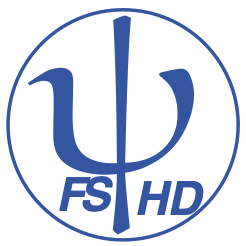 Protokoll zur Fachschafts-Vollversammlungder Studienfachschaft Psychologieam 12.06.2023Sitzungsleitung:  SophiaProtokoll: MattisAnwesend: Sophia, Nina, Mattis, Kim, Laurids, Chiara, Malaika, Feli, Jonas, Amelie, Gesine, Nicola, Martha, Ronja, Kristin, HenrietteGäste:  0Tagesordnung TOP 1 Begrüßung und Eröffnung der SitzungDie Sitzungsleitung begrüßt alle Anwesenden und erklärt damit die heutige Sitzung der Fachschafts-Vollversammlung um 18:12 Uhr für eröffnet.TOP 2 Feststellung der Anwesenden & Feststellung der BeschlussfähigkeitDie Sitzungsleitung bittet alle Anwesenden reihum ihre Namen für das Protokoll zu nennen. Es sind 16 stimmberechtigte Vertreter der Studienfachschaft Psychologie und 0 Gäste ohne Stimmrecht anwesend.Damit ist die Mindestzahl von 8 stimmberechtigten Vertretern aus der Studienfachschaft Psychologie erfüllt und die Fachschafts-Vollversammlung ist gemäß der Satzung beschlussfähig.TOP 3 Annahme des Protokolls der letzten SitzungDie Sitzungsleitung fragt die Anwesenden, ob es Anträge oder Änderungsvorschläge an dem Protokoll der letzten Sitzung der Fachschafts-Vollversammlung vom 05.06.2023. Das Protokoll wird angenommen mit 13 Annahmen und 2 Enthaltung. TOP 4 Festlegung der TagesordnungDie Sitzungsleitung bittet alle Anwesenden um Beiträge zur Tagesordnung. Die folgenden Punkte werden auf die Tagesordnung genommen:Fotos Silent DiscoFazit Silent Disco Update Sprachnachweis Internationale StudierendeAktueller Stand Psychoball?Aufräumen	Vorträge Ausbildungs-InstitutePsyFaKo StuRa Formular	PostPsycho-KinoSemesterabschluss	TOP 5 DankesgeschenkTOP 6 Fotos Silent DiscoTOP 7 Fazit Silent DiscoTOP 8 Update Sprachnachweis Internationale StudierendeTOP 9 Aktueller Stand Psychoball?TOP 10 AufräumenTOP 11 Vorträge Ausbildungs-InstituteTOP 12 PsyFaKo StuRa FormularTOP 13 PostTOP 14 Psycho-KinoTOP 15 SemesterabschlussTOP 16 Bestimmung der Sitzungsleitung für die nächste FS-VollversammlungDa keine weiteren Tagesordnungspunkte vorliegen, erklärt die Sitzungsleitung die Fachschafts-Vollversammlung um 18:59 Uhr für beendet.Die nächste Fachschaftssitzung wird am 19.06.23 um 18 Uhr am Institut stattfinden.Sitzungsleitung: ChiaraProtokoll: KimAnliegenAbschiedsgeschenk RiekeAbschiedsgeschenk RiekeWar lange in der FSTasse zum bemalenMartha hat Stifte Finanzbeschluss: [Posten 560.0235 - Dankesgeschenk; für langjährige Mitarbeit in der Fachschaft][10€]Erklärung:Da Rieke nach vielen Jahren aus der Fachschaft ausscheidet, da sie ihren Master abgeschlossen hat, wollen wir uns erkenntlich zeigen. Ohne aktive, Jahre lange Fachschaftsmitglieder wie Rieke, wären wir als Fachschaft nicht handlungsfähig, weshalb wir es als selbstverständlich ansehen, das mit einem kleinen Dankeschön anzuerkennen. Besonders für ihre Mitarbeit in verschiedenen Gremien als Vertreterin der Fachschaft und der Studierenden, sind wir sehr dankbar.Abstimmung: Einstimmig angenommenWar lange in der FSTasse zum bemalenMartha hat Stifte Finanzbeschluss: [Posten 560.0235 - Dankesgeschenk; für langjährige Mitarbeit in der Fachschaft][10€]Erklärung:Da Rieke nach vielen Jahren aus der Fachschaft ausscheidet, da sie ihren Master abgeschlossen hat, wollen wir uns erkenntlich zeigen. Ohne aktive, Jahre lange Fachschaftsmitglieder wie Rieke, wären wir als Fachschaft nicht handlungsfähig, weshalb wir es als selbstverständlich ansehen, das mit einem kleinen Dankeschön anzuerkennen. Besonders für ihre Mitarbeit in verschiedenen Gremien als Vertreterin der Fachschaft und der Studierenden, sind wir sehr dankbar.Abstimmung: Einstimmig angenommenAufgaben & ZuständigeStifte bereitstellenTasse bestellenKleiner Snack vllt.MarthaLauridsAnliegenFotos für Profs und Social MediaFotos für Profs und Social MediaWo sollen die geteilt werden?Anonyme Bilder teilen Wo sollen die geteilt werden?Anonyme Bilder teilen Aufgaben & ZuständigeFotos teilenAmelieAnliegenWie liefs?Organisatorisch hat alles geklapptPositives Feedback von Nachbar:innenPositives Feedback der ProfsKonzept eigentlich gut, aber Minus gemacht, da 150 Karten übrig warenPositives Feedback von Kommiliton:innen Vielen ist das Konzept zuvor nicht klar gewesen und sie waren voreingenommen dem gegenüber AnliegenUpdate Sprachnachweis Internationale StudierendeEs wurde entschieden, dass der schwierigere Test eingeführt wirdDer weitere Test für den Bachelor wird nächstes Jahr eingeführt, dann haben wir nochmal die Möglichkeit, wieder zu versuchen für den Bachelor den schwierigeren Test wieder zurückzunehmen AnliegenWie ist der Stand?Wie ist der Stand?Halle doch zu teuer, 65€ pro PersonAlternativ draußen?Mitte Juli Termine vermutlich schon zu spät wegen Klausuren Angebote der Halle ungleich zur SRHKommunikation mit Halle schwierigZentralmensa viel zu teuer, teurer als HalleMarstallmensa und Neue Uni wollten uns nicht Halle doch zu teuer, 65€ pro PersonAlternativ draußen?Mitte Juli Termine vermutlich schon zu spät wegen Klausuren Angebote der Halle ungleich zur SRHKommunikation mit Halle schwierigZentralmensa viel zu teuer, teurer als HalleMarstallmensa und Neue Uni wollten uns nicht Aufgaben & ZuständigeTelefonat mit HalleChiaraAnliegenKeller aufräumenKeller aufräumenPfand wegbringenAltglas wegbringenPfand wegbringenAltglas wegbringenAufgaben & ZuständigeZeug wegbringenAlleAnliegenVorträge vorstellenVorträge vorstellenInfoveranstaltung zu dynamischer Psychologie, ohne Werbung für spezifisches InstitutWürde sich jemand darum kümmern? Kapazitäten bei allen knapp Infoveranstaltung zu dynamischer Psychologie, ohne Werbung für spezifisches InstitutWürde sich jemand darum kümmern? Kapazitäten bei allen knapp Aufgaben & ZuständigeRückmelden, dass wir nächstes Semester ggf. Interesse haben.NinaAnliegenFormular für die StuRa wegen TeilnehmendenbeitragFormular für die StuRa wegen TeilnehmendenbeitragMusterrechnung muss deren StuRa ausstellen Musterrechnung muss deren StuRa ausstellen Aufgaben & ZuständigeMusterrechnung erstellenMit deren Fachschaft bzw. StuRa kommunizierenLauridsNina/Ronja AnliegenPost durchgehenInteresse an Workshop in Berlin oder Frankfurt?www.medico.de/termine AnliegenAbstimmung über Kauf des Films, als Dankesgeschenk Termin für nächstes PsychokinoAbstimmung über Kauf des Films, als Dankesgeschenk Termin für nächstes PsychokinoPsychokino nächste Woche: Dankgeschenk für Jean-Paul SnijderDienstag im Juli nächstes Psychokino: Termin 11.07.23[Finanzbeschluss - Dankesgeschenk für Psychokino-Vortrag][Posten 560.0235][Betrag: bis zu 10,00 €]Erklärung:Jean-Paul Snijder hat sich bereit erklärt, einen Vortrag zum gezeigten Film zu halten, im Anschluss an den Film eine Diskussion anzuleiten und für die Veranstaltung die Rolle der Schlüsselbeauftragten am PI zu übernehmen. Dafür soll er ein kleines Dankeschön erhalten.Abstimmung:  Einstimmig angenommen Psychokino nächste Woche: Dankgeschenk für Jean-Paul SnijderDienstag im Juli nächstes Psychokino: Termin 11.07.23[Finanzbeschluss - Dankesgeschenk für Psychokino-Vortrag][Posten 560.0235][Betrag: bis zu 10,00 €]Erklärung:Jean-Paul Snijder hat sich bereit erklärt, einen Vortrag zum gezeigten Film zu halten, im Anschluss an den Film eine Diskussion anzuleiten und für die Veranstaltung die Rolle der Schlüsselbeauftragten am PI zu übernehmen. Dafür soll er ein kleines Dankeschön erhalten.Abstimmung:  Einstimmig angenommen Aufgaben & ZuständigeFilm kaufenFloAnliegenSemesterabschluss Fachschaft17.07.23 SemesterabschlussNeckarwiese, Pizza 